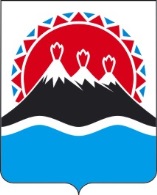 П О С Т А Н О В Л Е Н И ЕПРАВИТЕЛЬСТВА  КАМЧАТСКОГО КРАЯ       г. Петропавловск-КамчатскийВ соответствии с Федеральным законом от 06.10.1999 N 184-ФЗ «Об общих принципах организации законодательных (представительных) и исполнительных органов государственной власти субъектов Российской Федерации», Законом Российской Федерации от 21.02.1992 № 2395-1 «О недрах» (далее – Закон Российской Федерации «О недрах»), Законом Камчатского края от 19.09.2008 № 127 «О полномочиях органов государственной власти Камчатского края в сфере недропользования» (далее – Закон Камчатского края от 19.09.2008 № 127)ПРАВИТЕЛЬСТВО ПОСТАНОВЛЯЕТ:Установить Порядок осуществления добычи общераспространенных полезных ископаемых пользователями недр, осуществляющими разведку и добычу полезных ископаемых или по совмещенной лицензии геологическое изучение, разведку и добычу полезных ископаемых, разработку технологий геологического изучения, разведки и добычи трудноизвлекаемых полезных ископаемых или по совмещенной лицензии разработку технологий геологического изучения, разведки и добычи трудноизвлекаемых полезных ископаемых, разведку и добычу таких полезных ископаемых, в границах предоставленных им в соответствии с Законом Российской Федерации «О недрах» горных отводов и (или) геологических отводов для их собственных производственных и технологических нужд на основании утвержденного технического проекта на территории Камчатского края согласно приложению к настоящему Постановлению.Признать утратившими силу:Постановление Правительства Камчатского края от 09.03.2010 № 109-П «Об установлении порядка добычи общераспространенных полезных ископаемых на основании утвержденного технического проекта для собственных производственных и технологических нужд пользователями недр, осуществляющими разведку и добычу полезных ископаемых или по совмещенной лицензии геологическое изучение, разведку и добычу полезных ископаемых, в границах предоставленных им горных отводов и  (или) геологических отводов»;Постановление Правительства Камчатского края от 16.07.2012 № 309-П «О внесении изменений в постановление Правительства Камчатского края от 09.03.2010 № 109-П «Об установлении порядка добычи общераспространенных полезных ископаемых на основании утвержденного технического проекта для собственных нужд пользователями недр, осуществляющими разведку и добычу полезных ископаемых или по совмещенной лицензии геологическое изучение, разведку и добычу полезных ископаемых, в границах предоставленных им горных отводов».3. Настоящее постановление вступает в силу через 10 дней после дня его официального опубликования.Временно исполняющий обязанностиПредседателя Правительства-Первого вице-губернатораКамчатского края					                               А.О. КузнецовСОГЛАСОВАНО:Министерство природных ресурсов и экологии Камчатского краяЖелезнова Любовь Юрьевна, +7(4152) 27-55-86Приложение к Постановлению Правительства Камчатского края от _____________ № ____________Порядокосуществления добычи общераспространенных полезных ископаемых пользователями недр, осуществляющими разведку и добычу полезных ископаемых или по совмещенной лицензии геологическое изучение, разведку и добычу полезных ископаемых, разработку технологий геологического изучения, разведки и добычи трудноизвлекаемых полезных ископаемых или по совмещенной лицензии разработку технологий геологического изучения, разведки и добычи трудноизвлекаемых полезных ископаемых, разведку и добычу таких полезных ископаемых, в границах предоставленных им в соответствии с Законом Российской Федерации «О недрах» горных отводов и (или) геологических отводов для их собственных производственных и технологических нужд на основании утвержденного технического проекта(далее – Порядок)Настоящий Порядок разработан в соответствии со статьей 19.1 Закона Российской Федерации «О недрах», пунктом 11(2) Закона Камчатского края от 19.09.2008 № 127.Пользователям недр, осуществляющим разведку и добычу иных видов полезных ископаемых или по совмещенной лицензии геологическое изучение, разведку и добычу иных видов полезных ископаемых, разработку технологий геологического изучения, разведки и добычи трудноизвлекаемых полезных ископаемых или по совмещенной лицензии разработку технологий геологического изучения, разведки и добычи трудноизвлекаемых полезных ископаемых, разведку и добычу таких полезных ископаемых (далее – пользователи недр), в границах предоставленных им в соответствии с Законом Российской Федерации «О недрах» горных отводов и (или) геологических отводов,  получение лицензии на пользование участком недр местного значения для добычи общераспространенных полезных ископаемых (далее – ОПИ) для собственных производственных и технологических нужд не требуется.Право на добычу ОПИ пользователями недр в границах предоставленных им в соответствии с Законом Российской Федерации «О недрах» горных отводов и (или) геологических отводов для собственных производственных и технологических нужд (далее – добыча ОПИ для собственных производственных и технологических нужд) возникает при наличии у пользователей недр следующей документации: лицензии на пользование недрами для разведки и добычи иных видов полезных ископаемых или совмещенной лицензии для геологического изучения, разведки и добычи иных видов полезных ископаемых или лицензии на разработку технологий геологического изучения, разведки и добычи трудноизвлекаемых полезных ископаемых или совмещенной лицензии на разработку технологий геологического изучения, разведки и добычи трудноизвлекаемых полезных ископаемых, разведку и добычу таких полезных ископаемых; документа, удостоверяющего границы предоставленного в соответствии с Законом Российской Федерации «О недрах» горного отвода и (или) геологического отвода (горноотводного акта); правоустанавливающих документов на земельный участок, в границах которого предусматривается добыча ОПИ для собственных производственных и технологических нужд; согласованного и утверждённого в соответствии со статьей 23.2 Закона Российской Федерации «О недрах» технического проекта на добычу ОПИ для собственных производственных и технологических нужд (далее – утвержденный технический проект).Срок действия утвержденного технического проекта определяется сроком действия лицензии на пользование недрами для разведки и добычи иных видов полезных ископаемых или совмещенной лицензии на геологическое изучение, разведку и добычу иных видов полезных ископаемых, лицензии на разработку технологий геологического изучения, разведки и добычи трудноизвлекаемых полезных ископаемых или по совмещенной лицензии разработку технологий геологического изучения, разведки и добычи трудноизвлекаемых полезных ископаемых, разведку и добычу таких полезных ископаемых.Пользователи недр за 30 рабочих дней до начала деятельности, указанной в пункте 2 настоящего Порядка, в письменной форме уведомляют Министерство природных ресурсов и экологии Камчатского края (далее – Министерство) о начале добычи ОПИ для собственных производственных и технологических нужд на основании утвержденного технического проекта. К уведомлению прилагаются следующие документы:копия лицензии на пользование недрами для разведки и добычи иных видов полезных ископаемых или совмещенной лицензии на геологическое изучение, разведку и добычу иных видов полезных ископаемых или копия лицензии на разработку технологий геологического изучения, разведки и добычи трудноизвлекаемых полезных ископаемых или совмещенной лицензии на разработку технологий геологического изучения, разведки и добычи трудноизвлекаемых полезных ископаемых, на разведку и добычу таких полезных ископаемых (с приложениями и дополнениями).сведения о согласовании утвержденного технического проекта;копия горноотводного акта, удостоверяющего границы горного отвода, с приложением копии плана уточненного горного отвода с нанесенными границами участка добычи ОПИ для собственных производственных и технологических нужд;копии правоустанавливающих документов на земельный участок, в границах которого предусматривается добыча ОПИ для собственных производственных и технологических нужд.Копии документов должны быть заверены подписью и печатью пользователя недр.Уведомления регистрируются в Реестре уведомлений о начале добычи ОПИ для собственных производственных и технологических нужд на основании утвержденного технического проекта, форма которого приведена в приложении к настоящему Порядку, и хранятся в Министерстве.Пользователи недр, осуществляющие деятельность, указанную в пункте 2 настоящего Порядка, обязаны:обеспечить соблюдение требований законодательства по рациональному использованию и охране недр, безопасному ведению работ, связанных с пользованием недрами, охране окружающей среды;вести добычу ОПИ для собственных производственных и технологических нужд без их реализации, безвозмездной передачи их либо созданных с их использованием товаров иным юридическим или физическим лицам;обеспечить представление геологической информации о недрах в соответствии со статьей 27 Закона «О недрах» в федеральный фонд геологической информации и в Камчатский филиал ФБУ «Территориальный фонд геологической информации по Дальневосточному федеральному округу»;обеспечить представление достоверных данных о разведанных, извлекаемых и оставляемых в недрах запасах полезных ископаемых, содержащихся в них компонентах, в федеральный фонд геологической информации, в Камчатский филиал ФБУ «Территориальный фонд геологической информации по Дальневосточному федеральному округу», в органы государственной статистики;уведомлять Министерство в письменной форме о досрочном прекращении, приостановлении или ограничении права пользования недрами органами, предоставившими лицензию на пользование недрами для разведки и добычи иных полезных ископаемых или совмещенную лицензию на право пользования недрами для геологического изучения, разведки и добычи иных полезных ископаемых, лицензию на разработку технологий геологического изучения, разведки и добычи трудноизвлекаемых полезных ископаемых или совмещенную лицензию на разработку технологий геологического изучения, разведки и добычи трудноизвлекаемых полезных ископаемых, на разведку и добычу таких полезных ископаемых, в тридцатидневный срок с момента принятия такого решения;обеспечить после завершения работ по добыче ОПИ для собственных производственных и технологических нужд приведение земельных участков и других природных объектов, нарушенных при пользовании недрами, в состояние, пригодное для их дальнейшего использования.Приложение  к Порядку Министерство природных ресурсов и экологии Камчатского краяРеестр уведомлений о начале добычи общераспространённых полезных ископаемых для собственных производственных и технологических нужд на основании утвержденного технического проектаПОЯСНИТЕЛЬНАЯ ЗАПИСКАк проекту постановления Правительства Камчатского края Настоящий проект постановления Правительства Камчатского края разработан в целях совершенствования в Камчатском крае правового регулирования отношений недропользования в части разведки и добычи общераспространенных полезных ископаемых пользователями недр, осуществляющими разведку и добычу иных видов полезных ископаемых, разработку технологий геологического изучения, разведки и добычи трудноизвлекаемых полезных ископаемых, в границах предоставленных им горных отводов и (или) геологических отводов, для собственных производственных и технологических нужд и приведения его в соответствие с Законом Российской Федерации «О недрах» в редакциях Федеральных законов от 02.12.2019 № 396-ФЗ «О внесении изменений в Закон Российской Федерации «О недрах» в части совершенствования правового регулирования отношений в области геологического изучения, разведки и добычи трудноизвлекаемых полезных ископаемых» и от 27.12.2019 № 505-ФЗ «О внесении изменений в Закон Российской Федерации «О недрах» и с Законом Камчатского края от 19.09.2008 № 127 «О полномочиях органов государственной власти Камчатского края в сфере недропользования» в редакции Закона Камчатского края от 09.04.2020 № 439 «О внесении изменений в статью 3 Закона Камчатского края «О полномочиях органов государственной власти Камчатского края в сфере недропользования».Издание настоящего постановления Правительства Камчатского края не потребует выделения дополнительных финансовых средств из краевого бюджета.Настоящий проект постановления Правительства Камчатского края размещен на официальном сайте исполнительных органов государственной власти Камчатского края в информационно-телекоммуникационной сети «Интернет» для обеспечения возможности проведения независимой антикоррупционной экспертизы в срок с 18.05.2020 по 27.05.2020, по окончании которой заключений независимых экспертов, аккредитованных Министерством юстиции Российской Федерации, не поступало. Настоящий проект постановления Правительства Камчатского края не подлежит оценке регулирующего воздействия в соответствии с постановлением Правительства Камчатского края от 06.06.2013 № 233-П «Об утверждении Порядка проведения оценки регулирующего воздействия проектов нормативных правовых актов Камчатского края и экспертизы нормативных правовых актов Камчатского края».№№Об утверждении порядка осуществления добычи общераспространенных полезных ископаемых пользователями недр, осуществляющими разведку и добычу полезных ископаемых или по совмещенной лицензии геологическое изучение, разведку и добычу полезных ископаемых, разработку технологий геологического изучения, разведки и добычи трудноизвлекаемых полезных ископаемых или по совмещенной лицензии разработку технологий геологического изучения, разведки и добычи трудноизвлекаемых полезных ископаемых, разведку и добычу таких полезных ископаемых, в границах предоставленных им в соответствии с Законом Российской Федерации от 21.02.1992 № 2395-1 «О недрах» горных отводов и (или) геологических отводов для их собственных производственных и технологических нужд на основании утвержденного технического проектаВрИО Заместителя Председателя Правительства Камчатского края – Министра специальных программ ипо делам казачества Камчатского краяС.И. ХабаровВрИО Министра природных ресурсов и экологии Камчатского краяА.А. КумарьковНачальник Главного правового управления Губернатора и Правительства Камчатского края С.Н. Гудин№№п/пДата регистрации уведомленияНаименование пользователя недрСерия, номер, вид лицензии на пользование недрамиДата и номер государственной регистрации лицензии, срок окончания действия лицензииНаименование технического проекта на добычу ОПИ, дата утвержденияВид и цель использования ОПИ123